муниципальное бюджетное дошкольное образовательное учреждение детский сад «Родничок» г. ВолгодонскаПознавательно - интегрированное занятие  по теме «Экологический транспорт» по ПДД в старшей группе(областной экологический конкурс ДОО «Путешествие в страну дорожных знаков»)                                    Воспитатель: А.Е. Житникова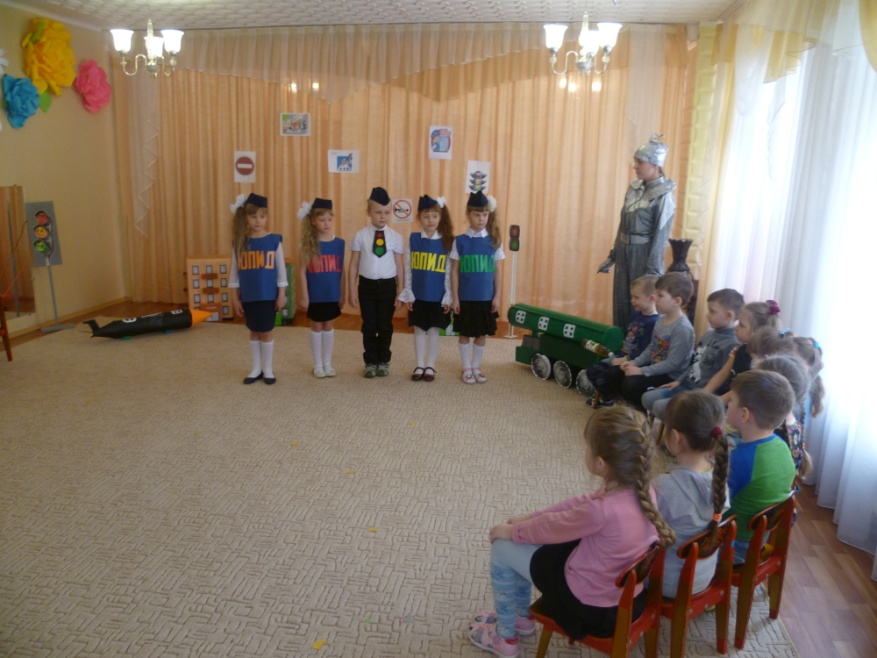                                        г. Волгодонск                                                         2017Цель: совершенствование форм и методов работы  по предупреждению ДДТТ с воспитанниками ДОУ с использованием интерагации видов детской деятельности.Задачи:Развивать поисковую деятельность, познавательный интерес к окружающему миру, наблюдательность, умение анализировать и делать выводы  в экспериментальной деятельности. Формировать у детей представление об экологически чистом транспорте.Закреплять с детьми правила дорожного движения  на улицах города.Воспитывать бережное отношение к окружающей среде и чувство взаимопомощи, умения работать в коллективе.Словарная работа: метеорит.Методическое обеспечение: ноутбуки (5 штук), презентации с экологическими видами транспорта, бросовый материал (пластиковые бутылки), картон, самоклейка, банка с запахом дыма), бутылка лимонада, воздушный шарик, сода, уксус, аудиозапись шума реактивного двигателя, песня В.Высоцкого «Утренняя гимнастика». запись куплета  песни ансамбля «Веселые ребята» - «Автомобили», знаки дорожного движения.Интеграция  образовательных областей: социально – коммуникативное, познавательное, речевое, художественно – речевое, физическое развитие.  Методические указания: познавательное интегрированное занятие проводится в музыкальном зале. Зал поделен на 2 пространства  при помощи штор.Мотивация: личная заинтересованность детей  к картинкам с транспортом  и  в оказании помощи инопланетянину.                                           Методика проведения:Мотивация: во время утреннего приема в группе дети  обращают внимание на новые картинки с транспортом. Воспитатель предлагает детям  после завтрака отправиться в музыкальный зал, где они посмотрят фильм   о транспорте.1.Беседа о картинках с транспортом.Дети заходят с воспитателем в музыкальный зал и садятся на стульчики полукругом.Воспитатель:-Я обещала вам рассказать о транспорте, который вы увидели на картинках утром в группе. А что такое транспорт?                                              (Ответы детей)-Правильно. Транспорт – это средство передвижения. При помощи транспорта можно быстро двигаться. Чем привлек ваше  внимание транспорт на картинках?                                              (Ответы детей)-Да, я тоже не видела такого транспорта на улицах нашего города.                        (Звучит в записи шум двигателя ракеты).-Что это за шум?                                             (Ответы детей)2.Знакомство с Марсиком.-Вы правы. Это шум двигателя. Кто же к нам пожаловал?                (Из – за шторы появляется инопланетянин Марсик)Марсик:-Здравствуйте, Земляне! Меня зовут Марсик, я лечу на свою планету, названную моим именем. У меня случилась авария. Моя ракета столкнулась с метеоритом и поломалась. И я не могу вернуться на свою планету. Помогите мне, пожалуйста, вернуться домой.Воспитатель:-Ребята, а с какой же планеты к нам попал Марсик?                                             (Ответы детей)-А что такое метеорит вы знаете?                                             (Ответы детей)-Марсик, расскажи нам о метеорите, с которым ты столкнулся.   (Рассказ Марсика о небесном теле. В это время младший воспитатель открывает банку с запахом дыма).Воспитатель: -Марсик, дети, вы чувствуете запах дыма?                                             (Ответы детей)Марсик:-Это запах от двигателя моей ракеты. Воспитатель: -Таким  воздухом нельзя дышать. Надо быстро удалиться из этого помещения и его проветрить.(Дети удаляются за штору. Младший воспитатель проветривает помещение. А воспитатель  проводит с детьми физминутку и приглашает принять участие в ней Марсика).3.Физминутка.Выполняются ритмические движения под песню В.Высоцкого «Утренняя гимнастика».После физминутки воспитатель предлагает детям вернуться  на свои места.4.Беседа об экологическом транспорте.Воспитатель:-Да, двигатель  ракеты Марсика загрязнил нам воздух. А если бы не проветрили помещение, чтобы с нами могло произойти?                                             (Ответы детей)-Правильно, ребята, человеку и всем живым существам на планете нужен чистый воздух.(Звучит куплет  песни ансамбля «Веселые ребята» - «Автомобили»)Воспитатель: -Марсик, слышал, что и у нас на планете Земля есть такой транспорт, который загрязняет воздух.  Ребята, а вы знаете, что существует транспорт, который не загрязняет окружающую среду? Есть ли такой транспорт на улицах нашего города?                                                   (Ответы детей)-Да, велосипеды, самокаты, троллейбусы не загрязняют наш город. А теперь все садитесь за ноутбуки, и я вам покажу, какой существует экологически чистый транспорт.5.Презентация с комментированием видов экотранспорта.6.Физминутка для глаз после работы с ноутбуком.Закрыть и открыть глаза – быстрое моргание.Написать свое имя с закрытыми глазами.Нарисовать перед глазами бабочку, квадрат.7.Чтение произведения Э.Успенского «Трактор  Митя» и беседа по его содержанию.Воспитатель:-Чем полезен «Трактор Митя»?                                                   (Ответы детей)-А как вы думаете, существует ли такое экологически чистое  горючее, которым можно заправлять транспорт?                                                   (Ответы детей)8.Экспериментальная деятельность «Лимонад».При взбалтывании и раскрытии бутылки  лимонада дети наблюдают пузырьки газа без запаха. Воспитатель объясняет, что такой газ не наносит вреда окружающей среде.9.Экспериментальная деятельность по получению газа без запаха.В бутылку насыпается сода. С помощью воронки наливается уксус и на бутылку надевается воздушный шарик.-Как вы думаете, чем наполняется шарик?                                               (Ответы детей)-Правильно, ребята, выделился газ, который и наполнил шарик. Марсик, мы теперь сможем построить тебе транспорт на безопасном, экологически чистом топливе для возвращения домой и для ознакомления с нашим городом.10.Конструирование транспорта для Марсика.                      Коллективная работа детей из бросового материала.11.Знакомство с правилами ПДД.Марсик:-Спасибо за такой транспорт. Сначала я проеду по улицам вашего города, мне так интересно посмотреть город землян.                                               (Марсик задумывается)-Ой, я же не знаю ваших правил дорожного движения.Воспитатель:-Ты не огорчайся, Марсик, наши дети тебе помогут.12.Выступление команды ЮПИД.В зал заходит команда ЮПИД под музыку марша и исполняет песню.                                                   Песня «ПДД»Этот мир состоит из пешеходов,Из машин и шоферовИ, конечно, из дорог.Чтобы все в этом мире жили дружно,Непременно всем нам нужноЖить по правилам дружок.Припев:Соблюдайте их, друзья,Нам без них никак нельзя!Пешеходы и шоферы, соблюдайтеПравила дорожного движения.Члены команды ЮПИД демонстрируют знаки дорожного движения и рассказывают о ПДД.1.Транспорт разный на дорогеЛегковой и грузовой,Государственный и частный.Пассажирский, городской.2.По  проезжей части ездятВсе по правой стороне.Эти правила движенияВ нашей действуют в стране.3.Люди по обочине двигаться должныТранспорту навстречу с левой стороны.4.Переход через дорогу Мы с тобой всегда найдем,Полосатая дорожка Нарисована на нем.5.Светофор - большой  помощник, Лучший друг для всех в пути.Он всегда предупреждаетЦветом можно ли идти.Марсик:-Спасибо, теперь я запомнил ПДД и с удовольствием отправляюсь в путешествие по вашему городу, а потом полечу домой. До свидания! Давайте сделаем фото на память, чтобы я смог рассказать своим друзьям о вас.13.Итог занятия.Делается фото на память, Марсик прощается и благодарит детей за помощь и удаляется с транспортом, который сделали дети.Воспитатель:-Какие чувства вы сейчас испытываете?                                               (Ответы детей)-Да, это так приятно – помогать другим. И как здорово, что мы изобрели все вместе  экологически чистый транспорт и научили ПДД Марсика. Без друзей нам не прожить ни за что на свете,Береги друзей своих, будь за них в ответе!Учи своих друзей, правилам движения,И соблюдайте ПДД, конечно, без сомнения.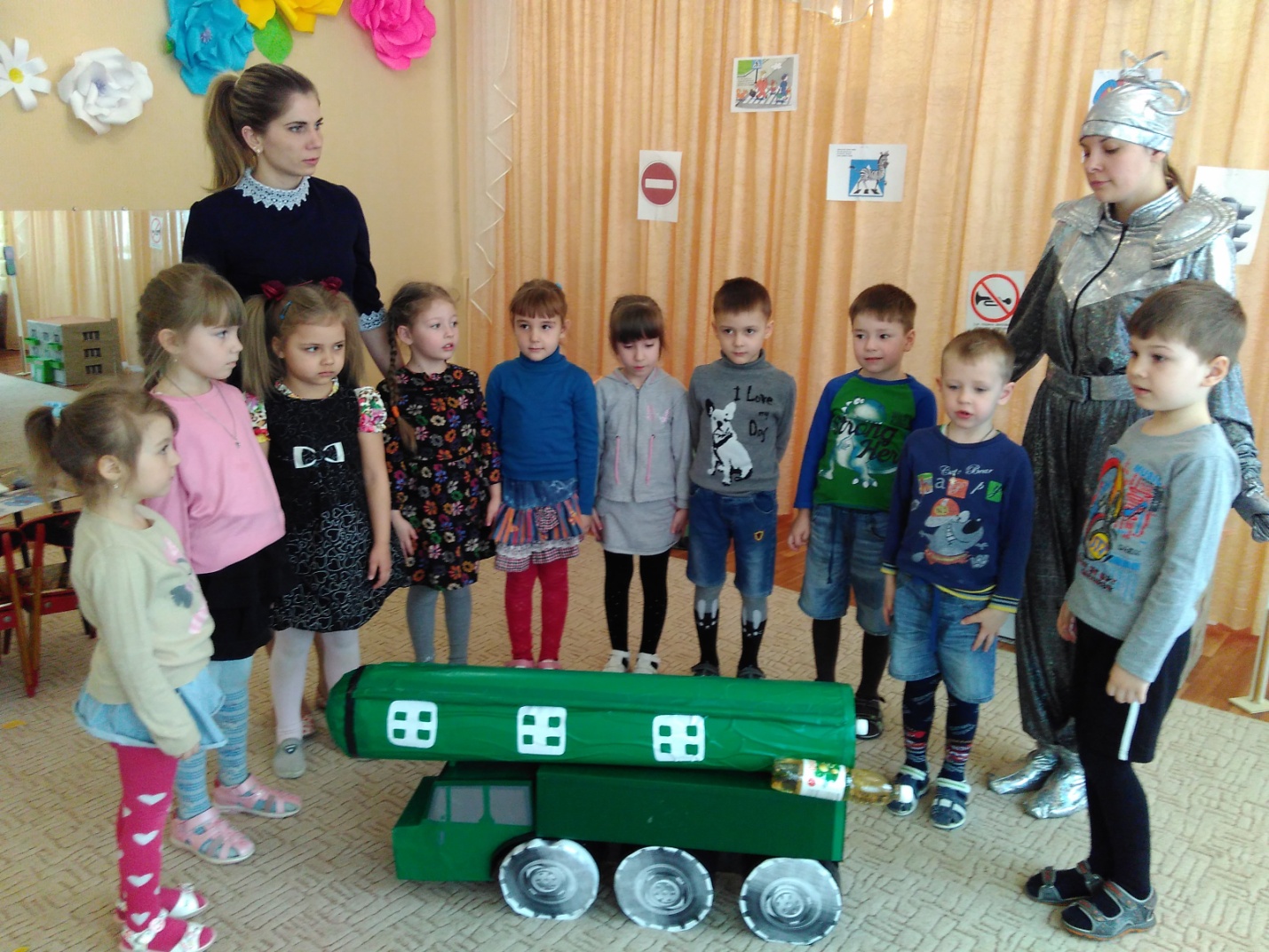 